Nombres Complexes.Forme algébriqueLes points du plan et les nombres complexes.Le plan est muni d’un repère orthonormal  est appelé plan complexe ou plan d’Argand-Cauchy.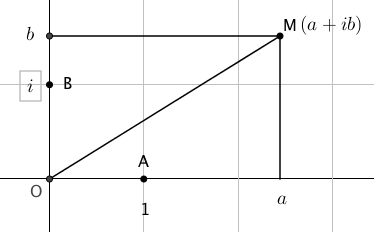 Au point A(1 ; 0) on associe le nombre 1, au point B(0 ; 1) on associe le nombre i tel que . À tout point M(a ; b) on associe son affixe . Réciproquement M est l’image de z.Remarque : i est un nombre comme les autres… Il faudra s’habituer à le considérer comme  ou .Théorème : Soit  l’ensemble des nombres de la forme , où a et b sont des réels quelconque, et i vérifie .Alors : existe, et i aussi. Les nombres de  sont appelés nombres complexesL’écriture  est unique. Elle est appelée forme algébrique de z.On peut munir  d’une addition et d’une multiplication qui prolongent celles de .Conséquence : deux complexes  et  sont égaux si et seulement si  et .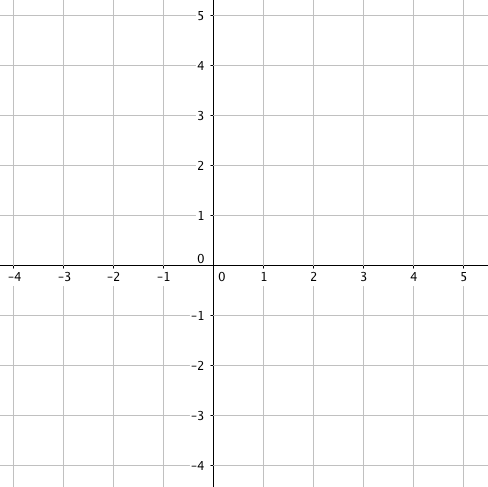 Exercice : dans le repère ci-contre, placer les points d’affixe donnés :Définition : Soit z un nombre complexe, donné sous la forme . On appelle a la partie réelle de z, b la partie imaginaire de z. On note  et .Remarque : dans la partie imaginaire, il n’y a pas le « i ». La partie imaginaire de z est donc un nombre réel !Remarques/définitions complémentaires :On note souvent , pour rappeler l’usage des coordonnées. Il n’y a pas de préférence pour une notation ou l’autre.Un complexe  est réel si et seulement si  ; c’est à dire que .Un complexe  est imaginaire pur si et seulement si  ; c’est à dire que .L’affixe d’un vecteur  est l’affixe du point M.Que changent les complexes par rapport aux réels ?On gagne le fait qu’une équation de degré n ait toujours n solutions (certaines pouvant être présentes plusieurs fois). Plus précisément, on dit qu’un polynôme de degré n a toujours n racines dans . La démonstration dépasse amplement le niveau de terminale, on se contentera du second degré.On perd l’ordre. Pour rappel, deux nombres réels peuvent toujours être ordonnés (il y a le plus grand et le plus petit). Pour montrer que l’ordre dans  n’existe pas, il suffit de trouver deux éléments non ordonnables. On va montrer que le nombre i, qui n’est pas nul, n’est ni positif ni négatif, c’est à dire qu’on n’a pas  ou .Démonstration par l’absurde :Pour démontrer une propriété par l’absurde, on suppose que son contraire est vrai, et on montre qu’on arrive à une contradiction. On suppose donc qu’on a   ou .Supposons que Alors  car Or -1 > 0 est problématique…donc i n’est pas positifPuisque i n’est pas positif, alors  d’après notre hypothèse.Alors  (on inverse l’ordre pour le passage au carré des négatifs).Absurde.L’hypothèse «  ou  » emmène donc à une contradiction, on en déduit que i et 0 ne sont pas ordonnables.OpérationsPoint de vue algébriqueregarder le film « Dimensions chapitre 5 » à l’adresse suivante : https://www.youtube.com/watch?v=BosTQT4smJA (ou googler dimension chapitre 5 français). Vous pouvez sauter le début et commencer à 1mn30. Finir à 9mn39 (pour ce qui concerne ce paragraphe), ou bien à 11mn45 (paragraphe « forme trigonométrique » ci-après. La suite, qui ne concerne pas le programme de terminale, est très surprenante, elle est plus facile à comprendre si vous suivez le documentaire dans l’ordre (en commençant par le chapitre 1… ).Même si le rythme vous paraît lent, le raisonnement exposé est fin. Notamment bien comprendre pourquoi, avec un raisonnement géométrique et non calculatoire, le narrateur dit « il n’y a donc aucun nombre qui, multiplié par lui-même, donne -1 » (3 mn 59).Point important à 7mn17 (multiplication par i)Toutes les règles de calcul dans  sont valables dans .En particulier : somme et produit, identités remarquables, règle du produit nul.Exemple : disposition rapide du calcul pour le produitPour limiter les erreurs de calcul pendant la distribution lors d’une multiplication, il est plus efficace de changer ses habitudes comme suit :On a d’abord calculé tout ce qui donne un résultat réel (flèches rouges du dessus). On peut même dans un second temps ne plus du tout écrire les « i », sachant qu’on a un . Puis on met un « i » en facteur, et on calcule la partie imaginaire (flèches bleues du dessous).Inverse : Pour  on a  (ne pas retenir, on verra plus loin une forme plus compacte)Exemple : calcul d’un inverse sous forme algébrique.Dans le calcul précédent, constater que :Pour supprimer les « i » au dénominateur, on a multiplié par une fraction égale à 1, où dénominateur et numérateur sont deux complexes égaux. Ce complexe a la même partie réelle que le dénominateur d’origine, pour la partie imaginaire le signe est inversé. Ce nombre est appelé conjugué (cf. ci-dessous)On a appliqué l’identité remarquable . Ici on a  car .On peut retenir une nouvelle identité remarquable On obtient bien la forme algébrique du nombre : À faire en suivant la même méthode : Remarque pour la culture mathématique : l’addition dans  est commutative , associative , admet un élément neutre 0 , et tout élément admet un opposé : on dit que  est un groupe commutatif.De même, la multiplication dans  est commutative, associative, admet un élément neutre 1, et tout élément admet un opposé (appelé inverse dans le cas du produit) : on dit que  est un groupe commutatif. Remarquez que la division n’est pas associative.De plus le produit est distributif par rapport à l’addition :  est un corps commutatif.Interprétation géométriqueSoient  et  deux vecteurs d’affixes respectives  et , et A, B et I trois points d’affixes respectives ,  et . On a alors :L’affixe du vecteur  : L’affixe du vecteur  : L’affixe de I milieu de [AB] : Conjugué d’un nombre complexe.Définition : le conjugué du complexe  est le complexe . Symétries : Compléter le schéma ci-dessous, avec les points ,  et .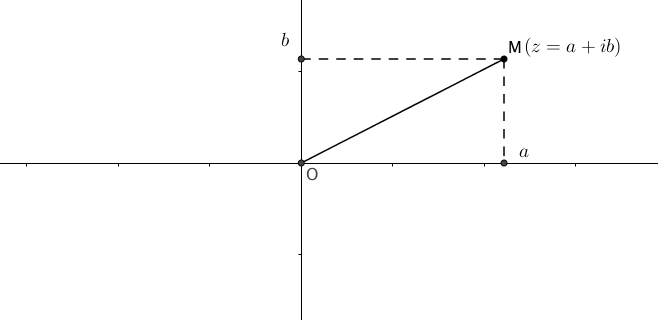 Propriétés : la conjugaison est compatible avec les opérations usuelles (on dit que c’est un morphisme de corps…). Pour tous complexes z et , et pour tout entier naturel n on a :	Idempotence : Démonstrations :Évident (mais à vérifier quand même) pour l’idempotenceÀ faire avec la forme algébrique pour :Démontrons  : On a utilisé pour (1) :  et pour (2) :  ; le principe étant d’utiliser au maximum les preuves précédentes, pour faire un minimum de calculs.Démontrons par récurrence que Initialisation : pour  on a Hérédité : supposons que pour un entier naturel n fixé, on a  (hypothèse de récurrence). Montrons alors que .La propriété est vraie au rang Conclusion : la propriété étant initialisée et héréditaire, on a montré d’après l’axiome de récurrence que Méthodes / propriétés :z réel z imaginaire pur Démonstration (à faire proprement pour l’une des deux, plus rapidement pour l’autre) :Forme trigonométriqueSi vous ne l’avez pas encore fait, regardez Dimensions 5 de 9mn39 à 11mn45.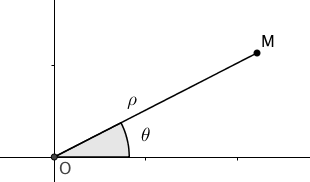 Module et argumentPlutôt que de repérer un point M dans le plan avec les deux coordonnées x et y, on peut utiliser la distance OM notée r ou , et une mesure de l’angle , notée , (qui n’existe que pour M ≠ O). Définition : soit z ≠ 0 un complexe, M le point d’affixe z.La longueur  est appelée module de z, et est notée . D’où : Une mesure de l’angle  est appelée un argument de z, noté  (on rappelle qu’un angle admet une infinité de mesures).On écrit  ou  (se lit « un argument de z est congru à  modulo  »)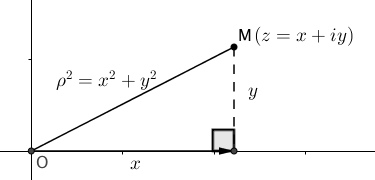 Liens entre forme algébrique et forme trigonométrique :Pour tout nombre complexe z non nul on a : 	 ;  ; 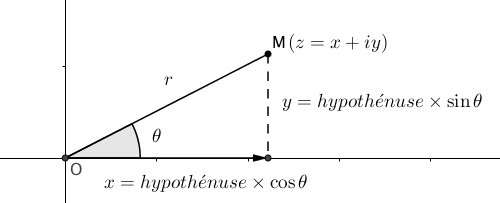 D’où : Propriétés immédiates :Si , alors la notation est cohérente : De plus si x > 0  	Si x < 0 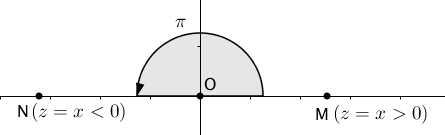  	et		et	Le schéma suivant est important, il résume les propriétés précédentes ; il permet aussi de voir ce qui se passe pour .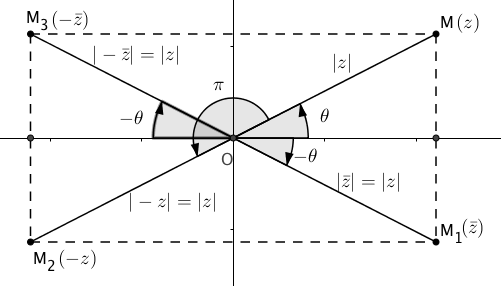 On peut retenir la formule suivante pour le calcul de l’inverse d’un complexe, mais ce n’est pas obligatoire : Forme trigonométriqueDéfinition : pour z ≠ 0, l’écriture  est appelée forme trigonométrique de z, où  et  est un argument de z.Rappel : vous connaissez bien sûr par cœur les lignes trigonométriques usuelles (et ce depuis la seconde )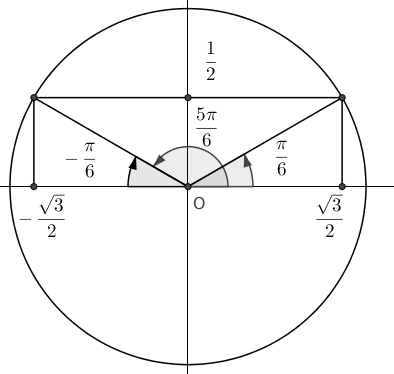 Vous vous rappelez également comment trouver, à partir d’un schéma, du tableau ci-dessus, et des propriétés de symétries, les lignes trigonométriques de, par exemple,  . On trouve ici  et .Exemples : donner la forme trigonométrique de : 2 -5 2i-i1 + i-1 + i2 + iOpérationsLemme : la démonstration est à comprendre, c’est une ROC. Par contre, le résultat est présenté de manière plus simple dans le théorème principal.	Soient z et z’ deux complexes non nuls, avec  et Démonstrations : on distribue comme vu en I-2-a (opérations : point de vue algébrique), en calculant d’abord la partie réelle, où l’on tient compte de . Puis on met « i » en facteur et on calcule la partie imaginaire.On utilise ensuite les formules sur le cosinus et le sinus d’une somme : et .On obtient bien : Remarque : on peut retenir les formules trigonométriques sous cette forme :C+ = CC – SS et S+ = SC + CSCe qui permet de trouver C– = CC + SS et S– = SC – CS car  et .Pour le quotient, avec  (1) et , on peut appliquer la formule que l’on vient de démontrer sur le produit, en remplaçant  par  et  par . On en déduit immédiatement .Remarque : pour trouver l’écriture (1) de , on peut utiliser une méthode un peu plus « abstraite » :On pose et , d’où , donc . On finit alors la preuve comme ci-dessus.Corollaire : 	Soient z et z’ deux complexes non nuls.Module			ArgumentDémonstrations : et sont la traduction directe de . et  sont la traduction directe de . et  sont obtenues à partir des propriétés sur le quotient, en posant dans la ligne précédente  (d’où  et ) et  se démontrent par récurrence à partir de la première propriété. Faites au moins une de ces démonstrations proprement, vous pouvez vous baser sur la preuve des puissances du conjugué.A retenir :  le module est compatible avec le produit, le quotient et les puissances.L’argument transforme le produit en somme, le quotient en différence, la puissance en produit.Méthodes :	z réel 		z imaginaire pur Applications.Équation du second degré à coefficients réelsThéorème : l’équation du second degré , où a, b et c sont des réels quelconques (a ≠ 0), admet toujours deux solutions dans  (éventuellement deux fois la même).Si , les solution sont données par le théorème de première.Si , les solutions sont les deux nombres complexes conjugués :.Démonstration rapide : il suffit de reprendre la démonstration de 1ère.On trouve la forme canonique : .Si , on factorise comme en première et on obtient les solutions réelles.Si , alors  (remarquez que ). On factorise de manière semblable au cas , d’où  CQFD.GéométrieUtilisation du module : problèmes de longueursLa propriété fondamentale est Exemples : Le cercle de centre  et de rayon R est l’ensemble des points M(z) tels que La médiatrice du segment [AB] est l’ensemble des points équidistants de A et de B, soit triangles divers, par exemple le triangle ABC est équilatéral si et seulement si parallélogrammes divers...Utilisation de l’argument : problèmes d’anglesPropriétés fondamentales :			, à savoir démontrer à partir de la précédente.Exemples : (AB) perpendiculaire à (AC)  imaginaire purA, B, C alignés  réelA comprendre ultérieurement : on peut mélanger utilisation du module et de l’argument :ABC est équilatéral si et seulement si et  et  et 010-1010